ҠАРАР                                                            	                  РЕШЕНИЕ  О  внесении изменений  в решение совета сельского поселенияАкбарисовский сельсовет № 287 от 17.12.2013 года «О бюджете сельскогопоселения Акбарисовский сельсовет муниципального района Шаранский район Республики Башкортостан на 2014 год и на плановый период  2015 и 2016 годов»В целях  надлежащего и качественного исполнения бюджета сельского поселения Акбарисовский сельсовет, выслушав главу сельского поселения Мухаметова Г.Е.,  Совет сельского поселения решил:	              Внести изменения в решение Совета сельского поселения Акбарисовский сельсовет № 287 от 17.12.2013  « О  бюджете сельского поселения Акбарисовский сельсовет муниципального района Шаранский район  Республики Башкортостан на 2014год и на плановый период 2015 и 2016 годов»:		Глава сельского поселения                                                     Г.Е.Мухаметовс.Акбарисово25 сентября 2014 г.№ 346		Распределение бюджетных ассигнований сельского поселения Акбарисовский  сельсовет муниципального района Шаранский район  Республики Башкортостан   на 2014 год по разделам, подразделам, целевым статьям (муниципальным программам сельского поселения и непрограммным направлениям деятельности), группам видов расходов классификации расходов бюджетов                                                                                                                   тыс. рублейГлава сельского поселения                                                     Г.Е.МухаметовРаспределение бюджетных ассигнований сельского поселения Акбарисовский сельсовет муниципального района Шаранский район  Республики Башкортостан   на 2014 год по целевым статьям (муниципальным программам сельского поселения  и непрограммным направлениям деятельности), группам видов расходов классификации расходов бюджетов                                                                                                                                                                                                                                                                                 (тыс. рублей)Глава сельского поселения                                                     Г.Е.МухаметовВедомственная структура  расходов бюджета сельского поселения Акбарисовский сельсовет муниципального района Шаранский район  Республики Башкортостан   на 2014 год                                                                                                                              (тыс. рублей)Глава сельского поселения                                                     Г.Е.МухаметовБАШŠОРТОСТАН РЕСПУБЛИКАhЫШаран районымуниципаль районыныңАšбарыс ауыл Советыауыл биләмәһе СоветыАšбарыс ауылы, Мºктºп урамы,2тел.(34769) 2-33-87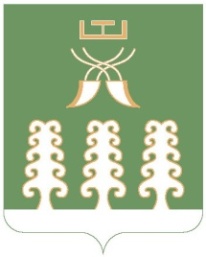 РЕСПУБЛИКА БАШКОРТОСТАНСовет сельского поселенияАкбарисовский сельсоветмуниципального районаШаранский районс. Акбарисово, ул. Школьная,2тел.(34769) 2-33-87КБКсумма0102\791\99\0\0203\121\211\ФЗ131-03_98\\РП-А-0100\3.00.000.000\\100059,12На оплату заработной платы главе сельского поселения\0104\791\99\0\0204\121\211\ФЗ131-03_98\\РП-А-0100\3.00.000.000\\- 100059,120102\791\99\0\0203\121\213\ФЗ131-03_98\\РП-А-0100\3.00.000.000\\30463,48На оплату начислений от заработной платы главе сельского поселения\0104\791\99\0\0204\121\213\ФЗ131-03_98\\РП-А-0100\3.00.000.000\\- 30463,480502\791\99\0\0356\852\290.1.2\ФЗ131-03_ 101\\РП-А-1100\3.00.000.000\\2000,00\0104\791\99\0\0204\242\226.7\ФЗ131-03_98\\РП-А-0100\3.00.000.000\\- 2000,00Приложение 1                              к решению Совета сельского поселения Акбарисовский сельсовет муниципального района Шаранский район Республики Башкортостанот 25 сентября 2014 года № 346Наименование РзПрЦсрВрСумма12345ВСЕГО      0,0Общегосударственные вопросы01000,0Функционирование высшего должностного лица субъекта Российской Федерации муниципального образования0102130,5Непрограммные расходы01029900000130,5Глава муниципального образования01029900203130,5Расходы на выплаты персоналу в целях обеспечения выполнения функций муниципальными органами, казенными учреждениями01029900203100130,5Функционирование Правительства Российской Федерации, высших исполнительных органов государственной власти субъектов Российской Федерации, местных администраций0104- 132,5Непрограмные расходы01049900000- 132,5Аппараты органов местного самоуправления01049900204- 132,5Расходы на выплаты персоналу в целях обеспечения выполнения функций муниципальными органами, казенными учреждениями01049900204100- 130,5Закупка товаров, работ и услуг для муниципальных  нужд01049900204200- 2,0Жилищно-коммунальное хозяйство05002,0Коммунальное хозяйство05022,0Непрограмные расходы050299000002,0Мероприятия в области коммунального хозяйства050299003562,0Закупка товаров, работ и услуг для муниципальных  нужд050299003562002,0Приложение 2                              к решению Совета сельского поселения Акбарисовский сельсовет муниципального района Шаранский район Республики Башкортостанот 25 сентября 2014 года № 346Наименование ЦсрВрСумма1234ВСЕГО      0,0Непрограммные расходы99000000,0Глава муниципального образования9900203130,5Расходы на выплаты персоналу в целях обеспечения выполнения функций муниципальными органами, казенными учреждениями9900203100130,5Аппараты органов местного самоуправления9900204- 132,5Расходы на выплаты персоналу в целях обеспечения выполнения функций муниципальными органами, казенными учреждениями9900204100- 132,5Закупка товаров, работ и услуг для муниципальных  нужд9900204200- 2,0Мероприятия в области коммунального хозяйства99003562,0Закупка товаров, работ и услуг для муниципальных  нужд99003562002,0Приложение 3                             к решению Совета сельского поселения Акбарисовский сельсовет муниципального района Шаранский район Республики Башкортостанот 25 сентября 2014 года № 346Наименование Вед-воЦсрВрСумма12234ВСЕГО      0,0Непрограммные расходы79199000000,0Глава муниципального образования7919900203130,5Расходы на выплаты персоналу в целях обеспечения выполнения функций муниципальными органами, казенными учреждениями7919900203100130,5Аппараты органов местного самоуправления7919900204- 132,5Расходы на выплаты персоналу в целях обеспечения выполнения функций муниципальными органами, казенными учреждениями7919900204100- 132,5Закупка товаров, работ и услуг для муниципальных  нужд7919900204200- 2,0Мероприятия в области коммунального хозяйства79199003562,0Закупка товаров, работ и услуг для муниципальных  нужд79199003562002,0